Для чего этот клуб?	Клуб «Наши дети» создан специально для тех, кто принял на себя столь ответственную миссию – воспитание, развитие и формирование личности ребенка, нового человека, сотворение другой судьбы, в условиях отсутствия с ним биологической родительской связи. 	Встречи нашего клуба нацелены на  налаживание и гармонизацию детско-родительских взаимоотношений в приемных и опекунских семьях, предупреждению и решению возникающих вопросов и проблем; помощь в создании и поддержании благотворного психологического климата в приемных и опекунских семьях, а также доброжелательных и сотруднических отношений между взрослыми членами семьи.	На встречах клуба приемные родители и опекуны глубже познакомятся с основами детской психологии, возрастными кризисами и особенностями переживания детьми психологической травмы, научатся конструктивным способам выхода из конфликтных и стрессовых ситуаций в семье, откроют радость общения с подростком и получат компетентные ответы на волнующие их вопросы.Чем может быть полезен ЦСОН?Отделение первичного приема, информации, анализа и прогнозирования – каб. №1, тел. 34-57-42Отделение социальной помощи на дому (обслуживание на дому, оформление в дома-интернаты) – каб. № 2, тел. 34-57-41Отделение срочного социального обслуживания и юрисконсульт (вещевая помощь, материальная помощь, юридическая консультация) – каб. №3, тел. 34-57-39Отделение социальной адаптации и реабилитации (консультация психолога и специалиста по социальной работе, бесплатные билеты в театр, проведение мероприятий и тематических встреч для граждан разных категорий) – каб. № 10, 
тел. 34-57-44Отделение дневного пребывания для инвалидов  (ул. Хатаевича,69) – тел. 21-48-06Отделение дневного пребывания для граждан пожилого возраста (Интернациональный пр-д, 6) – тел.75-04-16Другие важные 
и полезные контакты:Телефон доверия (круглосуточно): 35-91-91Контактный номер телефона для пострадавших от домашнего насилия – общенациональная горячая линия:8 801 100 8 801(время работы с 8.00 до 20.00, звонок со стационарного телефона (бесплатно) и с мобильного телефона — оплата соединения со стационарной сетью по тарифному плану абонента)Экстренная круглосуточная психологическая помощь:170     УЧРЕЖДЕНИЕ  «Центр социального обслуживания населения Центрального района  
    г.Гомеля»КЛУБдля приемных 
и опекунских семейНАШИ ДЕТИ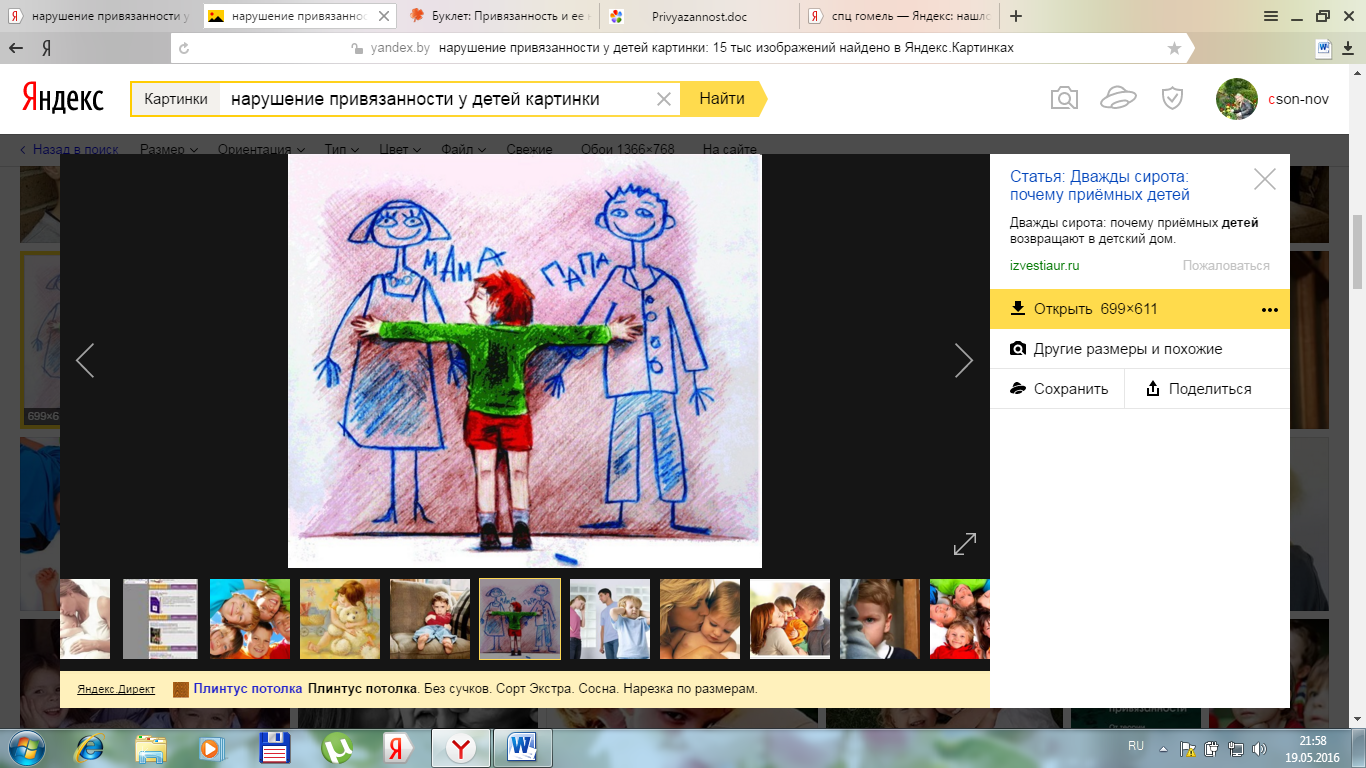 Встречи поводятсякаждый 3-й вторник месяцаРегистрация участников в 17:00Начало в 17:30Место встреч: актовый зал ЦентраВстречи проводит психолог Центра
Ковалькова Зоя Николаевна Гомель, 2017Любить ребенка таким, какой он естьДети часто оказываются в детских домах потому, что их мамы-папы — преступники, пьяницы или наркоманы —  были лишены родительских прав. Люди, решающие работать приемными родителями, а тем более те, кто хочет усыновить ребенка, часто волнуются: как поведут себя «преступные»  гены их приемного ребенка.Если вы станете волноваться по поводу «плохой наследственности», то невольно будете фиксироваться на малейших провинностях ребенка. Бывали случаи, когда родители затаскивали приемыша по врачам.
В итоге он сам начинал верить, что с ним что-то не в порядке, и начинал вести себя как больной. Недостатки собственного воспитания родителям проще всего переложить на наследственность. А между тем, в науке до сих пор нет точных данных, что больше влияет на человека - среда или гены. Наследственность только предполагает, каким человек может стать, но не каким он будет.Каким станет приемный ребенок, во многом зависит от его воспитания и окружения.Добрые отношения, интерес и поиск в сфере познания Человека – его природы и и психологии – это то, что станет залогом Успеха и Счастья для Вашей Семьи.Расписание и тематика заседаний клуба «Наши дети»Советы родителямВ отношениях с ребенком не полагайтесь на силу. 
Это ожесточит его и приучит к тому, что считаться нужно только с силой.Не давайте обещаний, которые Вы не можете выполнить. Это поколеблет веру ребенка в Вас.Не делайте за ребенка то, что он в состоянии сделать сам. Он может и в дальнейшем использовать Вас в качестве прислуги.Не поправляйте (не ругайте) ребенка в присутствии посторонних. Если Вы скажете ему спокойно, с глазу 
на глаз, он обратит гораздо больше внимания на Ваше замечание.Не читайте нотации и не ворчите на детей, иначе они будут вынуждены защищаться, притворяясь глухими.Смиритесь с тем, что ребенок любит экспериментировать. Так он познает мир.Лучший способ воспитать ответственность и уверенность 
в себе – предоставить ребенку возможность самостоятельно принимать решения.Ребенок учится на собственном опыте, поэтому 
не следует оберегать его от последствий собственных ошибок.Поощряйте любознательность ребенка. Если Вы попытаетесь отделаться от него, когда он задает откровенные вопросы, ребенок будет искать ответы на стороне.Когда ребенок с Вами разговаривает, слушайте его внимательно, с пониманием, не перебивая 
и не отворачиваясь. Не дайте ему заподозрить, что Вас мало интересует то, о чем он говорит.Не задавайте слишком много вопросов 
и не устанавливайте множество правил для детей в семье. Они перестают обращать на них  внимание.Пусть дети дают волю своим фантазиям. Живое воображение – дар, присущий детству, никогда 
не подавляйте его!Появление в семье других детей может вызвать кризис 
в жизни биологических детей. Относитесь к детям одинаково, они должны знать, что Вы любите всех.Хороший способ прекратить ссору между детьми – сменить обстановку, отвлечь их.Не сравнивайте ребенка с другими детьми, любите его таким, какой он есть; если Вы хотите развивать у ребенка определенные качества, относитесь к нему так, словно они у него уже есть.Дата встречиТема встречиФорма проведения встречи19.09.2017в 17:30«Снова в школу»Интерактивная лекция24.10.2017в 17:30«Материнство – женское призвание»Интерактивная встреча-гостиная21.11.2017в 17:30«Образы мамы и папы» Занятие с элементами тренинга19.12.2017в 17:30«Актуальные вопросы полового воспитания и развития несовершеннолетних, воспитывающихся в замещающих семьях»Семинар с участием врача-гинеколога и врача-андролога МГЦ БиС23.01.2018в 17:30«Уверены ли вы в обеспечении безопасности для своих детей?»Интерактивное занятие 20.02.2018в 17:30«На пути к осознанию» (Что такое семейный и жизненный сценарий, и что мы в силе изменить)Лекционное занятие20.03.2018в 17:30«Когда ребенок сводит вас с ума»Занятие с элементами тренинга17.04.2018в 17:30«Тропой доверия»Практическое занятие с элементами тренинга22.05.2018в 17:30«Моя семья – моя крепость» Практическое занятие с элементами арт-терапии 19.06.2018в 17:30«Безопасное лето» Интерактивное занятие24.07.2018в 17:30«Родительский авторитет»Лекционное занятие21.08.2018в 17:30«Возможно ли семье жить без конфликтов»Занятие с элементами тренинга